Объем рынка рекламы в русскоязычных Телеграм-каналах в 2020 годуАвторский коллектив:Дмитрий Корнилов, д.э.н., проф.;Михаил Райцин, фаундер (основатель) Telega.in;Дмитрий Зайцев, к.э.н., визионер сервиса Telega.in, ведущий Активный Пиар;Андрей Свириденко, руководитель отдела аналитики Telega.in.Содержание:Постановка задачи исследованияОсновные задачи исследования:определить тренды мирового и российского рынков социальных сетей; определить объем и перспективы рынка рекламы в русскоязычных Телеграм-каналах. РезюмеВ 2020 году 49 % всего населения мира были активными пользователями социальных сетей. В России эта цифра составила 48 %. И ежегодный рост вовлеченности продолжается.Общий объем рынка рекламы в русскоязычных Телеграм-каналах составил 12,8 млрд руб. по итогам 2020 года. Структура рынка рекламы по категориям в русскоязычных Телеграм-каналах по данным биржи рекламы https://telega.in за 2020 год показана в таблице 1.Таблица 1Структура рынка рекламы по категориям в русскоязычных Телеграм-каналах *За исключением категорий «серых тематик» и каналов не на русском языкеНа топ-10 категорий приходится 74,7 % от общего оборота рекламы в Телеграм-каналах.В 2020 году количество рекламных постов в русскоязычных Телеграм-каналах выросло практически в 2 раза: с 22,8 до 44,4 млн.Рисунок 1 демонстрирует растущий ежемесячный тренд рекламных постов за 2019-2020 годы по данным https://telemetr.me. Рисунок 1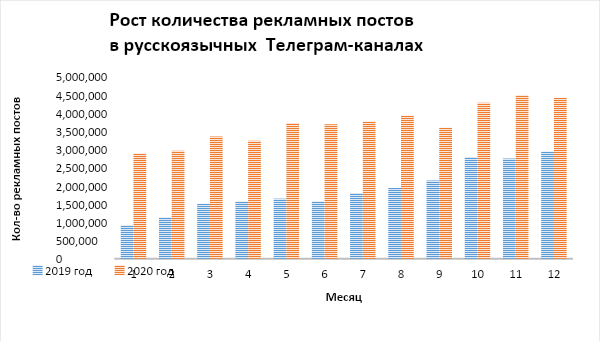 В России у Телеграма есть потенциал роста активных пользователей, т.к. аудитория мессенджера в августе 2020 года составляла 26,6 млн активных пользователей, тогда как аудитория WhatsApp составила 70 млн. ВведениеПопулярность социальных сетей и мессенджеров неуклонно растет с каждым годом. В 2020 году более 3,6 млрд человек во всем мире использовали социальные сети. Уровень вовлеченности населения и компаний в процесс коммуникации через социальные сети и мессенджеры ежегодно увеличивается, что привлекает инвестиции на это рынок и обеспечивает постоянный рост объемов рекламы и контента.  По состоянию на январь 2020 года уровень использования социальных сетей в мире составил 49 % и ожидается увеличение этого показателя за счёт развития инфраструктуры и доступности дешевых мобильных устройств на рынках развивающихся стран. Исследования по социальным сетям и мессенджерам проводят различные крупные медиаагентства, организации и ресурсы: App Annie, Deloitte, GlobalWebIndex, We Are Social, Hootsuite, Statista, GSMA Intelligence, Locowise, SimilarWeb, DataReportal, Mediascope, Ex Libris и многие другие.По результатам этих исследований можно сделать вывод, что цифровые технологии, мобильные и социальные сети стали неотъемлемой частью повседневной жизни людей во всем мире, а среднестатистический пользователь в 2020 году проводит в интернете более 6 часов в день, при этом треть этого времени приходится на социальные сети.Самые популярные социальные сети по количеству пользователей – это Facebook, YouTube и WhatsApp. Лидером рынка социальных сетей является Facebook, который насчитывает более 2,7 млрд активных пользователей в месяц. Компания также владеет четырьмя крупнейшими платформами социальных сетей: Facebook (основная платформа), WhatsApp, Facebook Messenger и Instagram. Популярные социальные сети в различных регионах – европейский сервис VK, японская платформа LINE, китайские социальные сети WeChat и QQ, а также приложение для обмена видео Douyin. Платформа Douyin выпустила международную версию своей сети TikTok.Разнообразие функционала приложений часто приводит к путанице при отнесении их к категории социальной сети и/или мессенджера. Оценка популярности мессенджеров обычно производится по количеству активных пользователей, а также по количеству загрузок приложений. В частности, оценивается количество загрузок приложений для Android в Google Play Store или для iPhone в Apple App Store. Телеграм занимает 6 место среди популярных в мире приложений для мобильных мессенджеров по состоянию на октябрь 2020 года, исходя из количества активных пользователей в месяц: WhatsApp, Facebook Messenger, WeChat, QQ, Snapchat, Telegram. В апреле 2020 года облачное приложение для обмена сообщениями Telegram сообщило о 400 миллионах активных пользователей в месяц по всему миру. Телеграм – это кроссплатформенный мессенджер, позволяющий обмениваться сообщениями и медиафайлами многих форматов, ориентированный на конфиденциальность пользователей, шифрование сообщений и скорость доставки. Функционал мессенджера постоянно развивается, происходят обновления. Например, в 2019 году Телеграм запустил функцию геочатов, в 2020 году появились возможности добавления комментариев в каналах, анонимного администрирования групп, создания аудио-конференций и др. В 2021 году мессенджер Telegram начнет монетизироваться за счет появления дополнительных функций для бизнес-команд и пользователей с расширенными потребностями. При этом, по заявлению основателя мессенджера Павла Дурова, все текущие сервисы Telegram останутся бесплатными. В Телеграме будет предложена собственная рекламная платформа для каналов, которая обеспечит пользователям комфорт и конфиденциальность, а мессенджеру позволит покрывать расходы на серверы и трафик.В марте 2018 года основатель Telegram Павел Дуров рассказал, что количество пользователей по всему миру достигло 200 миллионов человек. В марте 2019 года был зафиксирован большой приток новой аудитории: из-за серьезного сбоя сервисов Facebook в Telegram за сутки зарегистрировались порядка 3 млн новых пользователей [ссылка].Таким образом, всего за 2 года количество активных пользователей Telegram в мире увеличилось вдвое: с 200 до 400 млн человек, а 12 января 2021 года в канале Telegram появилась официальная информация: “Число активных пользователей Telegram превысило 500 миллионов. Только за последние 72 часа в Telegram зарегистрировались более 25 миллионов человек со всего мира” [ссылка].Телеграм в России. Согласно данным компании, российская аудитория Telegram в августе 2020 года достигла 26,7 млн человек. И это несмотря на то, что мессенджер был официально заблокирован Роскомнадзором в течение более чем двух лет. Мессенджер стал третьим по популярности в России после WhatsApp и Viber, которыми пользуются 70,6 млн и 36,2 млн человек соответственно. Следом за Telegram идет Google Чат с 22,5 млн пользователей и Messenger от Facebook — 7,1 млн человек [ссылка].Эти данные подтверждаются результатам исследования команды Ex Libris. На начало 2020 года Telegram входит в тройку самых популярных мессенджеров в России.После отмены запрета Роскомнадзора (18 июня 2020 года) аудитория мессенджера Telegram среди российских пользователей возросла за месяц на 1,2 млн человек. Об этом сообщает ТАСС со ссылкой на пресс-службу компании Mediascope [ссылка].Исходя из этих данных и результатов исследования, представленных в резюме, можно ожидать бурного роста активных пользователей, каналов и оборота рекламы в русскоязычном Telegram.1. Рынок рекламы в Телеграм-каналах1.1. Развитие рынка рекламы в Телеграм-каналах: гипотезы и факты 	При расчетах будем придерживаться гипотезы, основанной на трех S-образных кривых: рост числа пользователей (РЧП), рост числа каналов (РЧК), рост объёма рекламных кампаний (РРК).Рисунок 2Рост числа пользователей (РЧП), числа каналов (РЧК) и объёма рекламных кампаний (РРК)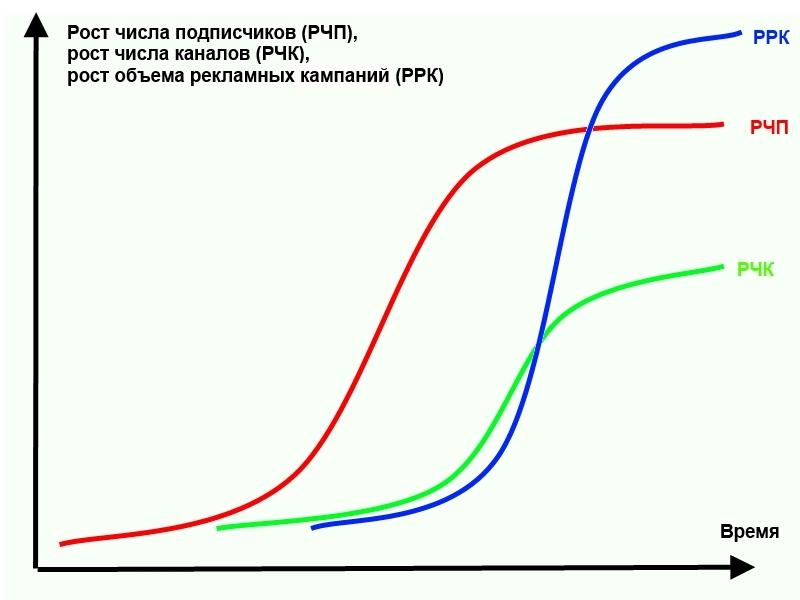 Пример стадий жизненного цикла Телеграм-каналов по странам. Россия находится на резком росте третьей S-кривой, т.е. резко растут бюджеты на рекламу в Телеграм-каналах (РРК). Италия – на первой S-кривой (резкий рост числа пользователей – РЧП). Индия – на второй S-кривой (рост числа каналов – РЧК) с переходом на третью (рост бюджетов на рекламу).  Развитие Телеграм-каналов. По данным ресурса https://telemetr.io/en/channels, на текущий момент определено 764 794 канала на 18 языках (рис. 3).Рисунок 3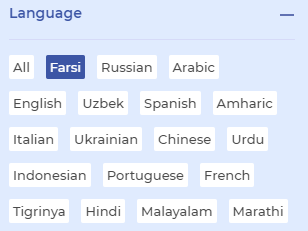 В топ-5 каналов (https://telemetr.io) входят каналы на перси́дском (фарси́), английском и хинди (Индия) с общим числом подписчиков порядка 24 млн чел. (см. рис.4).Рисунок 4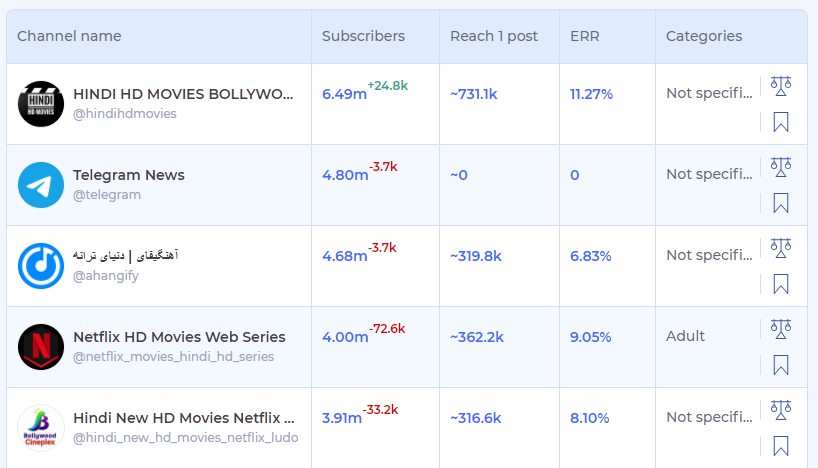 По данным ресурса https://telemetr.me/, на котором собраны, в основном, русскоязычные каналы, на 05.12.2020 найдено 165'860 каналов с аудиторией в 745'104'159 подписчиков.По оценкам ряда экспертов в области инфраструктурных проектов и ведущих игроков на рынке рекламы в Телеграм-каналах общий объем рекламы на российском рынке в 2019 году до пандемии оценивался на уровне 1-3 млрд руб./год. Есть мнение, что за период пандемии рынок рекламы в Телеграм-каналах увеличился кратно. Например, Национальная ассоциации цифровой экономики (НАЦЭ) оценила рынок рекламных постов в экономических и политических каналах русскоязычного сегмента Telegram в 1,5 млрд рублей в год, при этом средняя стоимость просмотра составила 1 рубль, а средняя стоимость перехода – порядка 150 рублей. По мнению сооснователя проекта «Запуск» Евгения Дроздова, рынок рекламы в Телеграм-каналах оценивается в 60-80 млн руб. в сутки (соответственно порядка 21,9 - 29,2 млрд руб. в год). Следует сказать, что этот объем не учитывает «бартерный» обмен рекламой между каналами или «взаимопиар», а также объем рекламы, которая не проходит непосредственно через топовые биржи рекламы. Цифры и мнения расходятся. С чем же это связано? С бурным ростом рынка, разными подходами к оценке, погрешностью в расчетах и т.д.Именно поэтому мы решили провести собственное исследование, с результатами которого вы можете ознакомиться в п.1.4-1.7.Обзор бирж рекламы в Telegram и аналитический отчет по использованию мобильного приложения Телеграм по странам.Биржи рекламы в Telegram: telega.in, Adgram,Tgrm.su, EPICSTARS, Combot, LabelUP, Buzz.im (куплена), Barzha.top (прекратила работу)др.Субъективный рейтинг бирж рекламы можно посмотреть по ресурсу https://toliker.com или на сайте https://martrending.ru.Telega.in. Самая популярная и функциональная биржа рекламы в Телеграме. Поддерживает автоматическое размещение рекламы, рассчитывает примерный доход канала от рекламы. Проект основан холдингом Mirafox в 2016 году и успешно работает по сегодняшний день. EPICSTARS. Масштабная платформа, нацеленная на работу блогеров с бизнесом, но не исключающая другие форматы. Основной способ сотрудничества – формат оплаты рекламы CPP, то есть оплата за клик. На сервисе можно получить заявку от рекламодателя или взять задание от него.  Доступные соцсети: Instagram, Youtube, Facebook, Telegram, Twitter, Vkontakte.Tgrm.su – сайт, где предоставлен список Телеграм-каналов, в которых можно купить рекламу.LabelUP – уникальная платформа для размещения рекламы у инфлюенсеров (блогеров, лидеров мнений), которая поможет быстро раскрутить свой продукт или компанию. Работает сервис с 2016 года и рассчитан на Instagram, Youtube, Вконтакте и Telegram.Информация по биржам Buzz.im и Barzha.top уже не актуальна. Рекламная платформа AdGram приобрела российскую Телеграм-биржу Buzz.im, а Barzha.top прекратила работу.Аналитический отчет по использованию мобильного приложения Телеграм по странам. Мы использовали отчет по аудитории Телеграм от 20 октября 2020 года по данным Аpp Аnnie, в котором скомбинированы данные AppStore и Google Play.Самые интересные данные – распределение активной аудитории пользователей по DAU (Daily Active Users) и по новым скачиваниям приложений – представлены в таблицах 2 и 3.Таблица 2 Топ-15 стран по размеру Telegram-аудитории. *Данные от Аpp Аnnie за последние 90 дней по состоянию на 20.10.2020** Данные от 21.01.2020 https://ru.wikipedia.org/wiki/Список_стран_по_населению Цвет отражает этап жизненного цикла развития Телеграм-каналов по странам. Первый этап (красный) – рост числа пользователей (РЧП); второй этап (зеленый) рост числа каналов (РЧК); третий этап (синий) – рост объёма рекламных кампаний (РРК).В таблице 2 синим выделен топ-5 стран по размеру Telegram-аудитории: 1) 🇮🇳 Индия; 2) 🇮🇩 Индонезия; 3) 🇷🇺 Россия; 4) 🇺🇸 США; 5) 🇧🇷 Бразилия. Это перспективные рынки для развития бизнеса в социальных сетях, т.к. по численности населения данные страны входят в десятку крупнейших стран мира.Сравним процесс распространения Telegram на основе данных по размеру аудитории и количеству новых загрузок (таблица 3)Таблица 3 Топ-15 стран по размеру Telegram-аудитории и по количеству новых загрузок Telegram*DAU (Daily Active Users)**Данные за последние 90 дней по состоянию на 20.10.2020Страны в таблице 3 маркированы синим, зеленым и красным. Рейтинги стран по активной аудитории и новым загрузкам за последние 90 дней практически совпадают. Обратите внимание, что в топ-5 по количеству новых загрузок Telegram входят страны, где уже начался рост бюджетов на рекламные кампании. Можно утверждать, что в этих странах сейчас все еще происходит экспоненциальный рост новых загрузок и Telegram-аудитории, а, следовательно, и числа подписчиков. В дальнейшем это приведет к еще большему количеству каналов и объемов рекламы. Это означает, что мы находимся только еще на самом начальном этапе зарождения рынка рекламы в Телеграм даже в странах из топ-5 по размеру Telegram-аудитории: 1) 🇮🇳 Индия; 2) 🇮🇩 Индонезия; 3) 🇷🇺 Россия; 4) 🇺🇸 США; 5) 🇧🇷 Бразилия. 1.2. Ориентация рекламы в Телеграм-каналахДля начинающих SaaS-компаний, с одной стороны, очевидны плюсы от ориентации на малый бизнес или SMB-сектор, т.к. нет требований к разработке сложных продуктов. Например, продукты SaaS-компаний получают значительные преимущества именно за счет простоты продукта (сравните Box и Sharepoint), доступности его мобильных приложений (Expensify и Concur) и контент-маркетинга (Zendesk и Oracle/Peoplesoft). На первых порах именно SMB-клиенты обеспечивают финансовый рост и развитие молодым проектам, что позволяет команде усовершенствовать свой продукт и сделать его более привлекательным. С другой стороны, из-за мобильности SMB-сектора компании регулярно сталкиваются с высоким оттоком клиентов (churn rate), который замедляет рост бизнеса, и с определенного момента они вынуждены искать поддержку у более стабильных и крупных предприятий. Аналогичная ситуация наблюдается и на рынке рекламы в Телеграм-каналах. Изначально направленность рекламы формировалась для продвижения частных каналов, которые предоставляют различный информационный контент, отдельные продукты и услуги. Но с развитием эко-системы и инфраструктуры Телеграм-каналов (биржи рекламы, боты, SMB, Enterprise и т.д.) ситуация начинает меняться.Эко-система Телеграм-каналов включает:• сети дружественных каналов,• возможности для оперативного распространения информации,• репосты как инструмент распространения сообщений,• комментарии как инструмент экспертной оценки,• самый быстрый способ коммуникации с целевой аудиторией,• ключевой канал межэлитных коммуникаций.Перспективы такой инфраструктуры очевидны. Она позволяет сформировать институты лидеров мнений или opinion leaders, трендсеттеров, инфлюенсеров, амбассадоров, адвокатов бренда, it-girls и т.д. Лидеры мнений — это люди, чье мнение влияет на мнение аудитории.  Лидер мнений в 21 веке – блогер, журналист, телеведущий, политик, участник телешоу, режиссер, танцор или любой другой владелец канала, чьи посты и образ жизни собирают вокруг себя толпы поклонников или подписчиков в социальных сетях. Общая оценка рынка инфлюенсеров.  Маркетинг влияния, как ожидается, вырастет в 2020 году до 9,7 млрд долларов (см. рис.5).Рисунок 5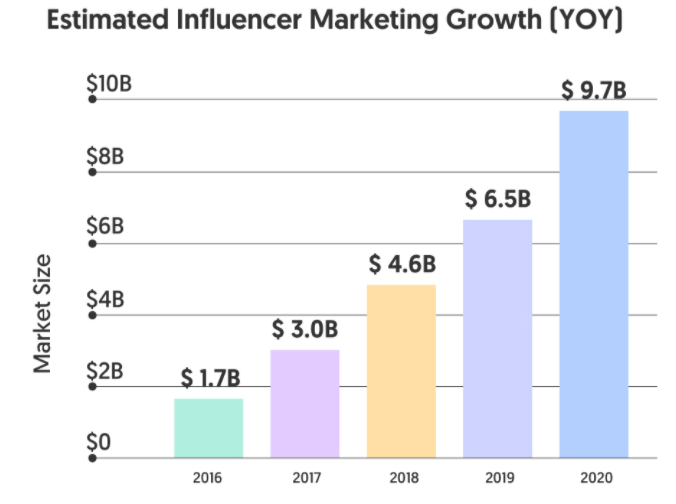 Несмотря на то, что традиционные СМИ преодолели кризис, связанный с появлением цифровых технологий, через интеграцию с интернет-ресурсами и социальными сетями, следует учесть, что возможности создания, контроля и управления сетью каналов открывают совершенно новые перспективы для продвижения и влияния на массы за счёт повышения уровня доверия. Если у канала имеется множество подписчиков, то это означает, что интересы и мировоззрение аудитории по отношению к контенту и/или автору канала совпадают. Перспективы рынка инфлюенсеров [ссылка]Индустрия маркетинга влияния (Influencer Marketing Industry) вырастет примерно до 9,7 млрд долларов в 2020 году.В 2019 году создано более 380 новых маркетинговых агентств и платформ (influencer marketing-focused agencies and platforms).Средняя стоимость отдачи медиа (Average earned media) на 1 потраченный доллар увеличилась до 5,78 доллара США.Крупные фирмы используют на 300 % больше микровлияния (micro-influencers utilized), чем в 2016 году.Только 14 % отобранных влиятельных постов полностью соответствовали рекомендациям FTC (Only 14 % of influencer posts sampled were fully compliant with FTC guidelines).Почти 90 % всех влиятельных кампаний рассматривают Instagram как часть маркетингового комплекса.За последние 2 года крупные компании почти удвоили количество авторов, которых они привлекают на каждую кампанию.Большинство (55 %) признают, что у них есть отдельный бюджет на контент-маркетинг (The majority (55 %) admit to having a standalone budget for content marketing).Почти 4/5 наших респондентов намерены выделить бюджет на маркетинг лидеров мнений в 2020 году.91 % респондентов нашего опроса считают, что маркетинг влияния является эффективной формой маркетинга.65 % наших респондентов измеряют рентабельность инвестиций своих кампаний.Самым распространенным показателем успеха в маркетинге лидеров мнений сейчас являются конверсии / продажи.80 % компаний берут свои расходы на маркетинг влияния из своего маркетингового бюджета.87 % респондентов используют Instagram для маркетинга влияния.Мошенничество с лидерами мнений вызывает все большую обеспокоенность респондентов.Более 2/3 респондентов сталкивались с мошенничеством со стороны лидеров мнений.68 % респондентов предпочитают, чтобы их маркетинг влияния был основан на кампаниях, а не проводился постоянно (68 % of respondents prefer their influencer marketing to be campaign-based, rather than always-on).Поиск лидеров мнений – самая сложная задача для тех, кто проводит собственные кампании.Классифицируем направления рекламы в Телеграм-каналах.Ориентация рекламы в Телеграм-каналах по отношению к целевой аудитории:на рост числа подписчиков,на увеличение количества клиентов,на продажу конкретного товара или услуги,на формирование мнений и образа мышления. Ориентация рекламы в Телеграм-каналах по отношению к рекламодателю: собственник информационного канала – физическое лицо, собственник канала является собственником малого или среднего бизнеса (SMB – small-to-medium business), сеть каналов принадлежит представителям крупного бизнеса (Enterprise).Ориентация рекламы в Телеграм-каналах по категориям будет рассмотрена в разрезе трех ведущих сервисов.Категории telemetr.me: GIF и video,  IT, SMM, «Авто и мото», «Авторский блог», «Азербайджанские каналы», «Анекдоты», «Аниме», «Армянские каналы»,  «Афиша», «Белорусские каналы», «Бизнес и финансы», «Блогеры», «Военное», «Все подряд», «Гороскоп», «Грузинские каналы», «Даркнет», «Дизайн», «Для мужчин», «Для родителей», «ЕГЭ и экзамены», «Здоровье», «Игры», «Казахстанские каналы», «Каталог», «Киргизские каналы», «Коронавирус», «Красота и мода», «Криптовалюты», «Кулинария», «Лайфхаки», «Лингвистика», «Литература», «Магазин», «Мобайл», «Молдавские каналы», «Музыка», «Наука и технологии», «Недвижимость», «Новости», «Образование», «Однострочные подкасты»,  «Подслушано», «Политика», «Пошлое», «Прогнозы и ставки», «Прокси», «Психология», «Путешествия», «Региональные», «Религия»,  «Рукоделие», «Сервисы», «Сливы», «Спорт», «Стикеры», «Строительство и ремонт», «Таджикские каналы»,  «Удаленная работа», «Узбекские каналы», «Украинские каналы», «Фем-ЛГБТ-BLM», «Фильмы и сериалы», «Фото», «Халява и скидки», «Цитаты», «Экология», «Юмор», «Юриспруденция».Категории https://telega.in: 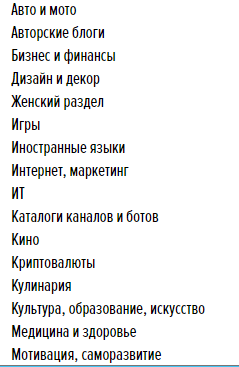 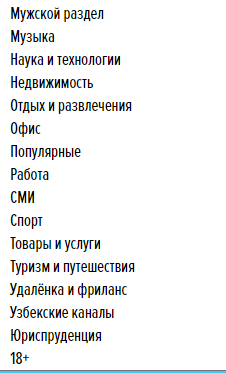 Категории https://telemetr.io/en/channels: 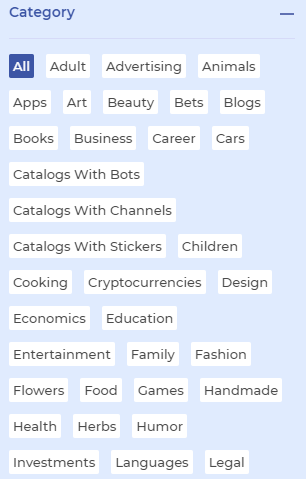 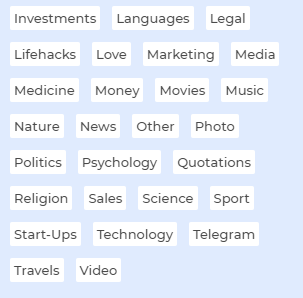 Два из представленных сервисов (telemetr.me и https://telega.in) ориентированы, в основном, на российский рынок (хотя недавно появилась и англоязычная версия https://telega.io), а третий имеет глобальный мировой охват (https://telemetr.io/en/channels).1.3. Методика расчета объемов рынка рекламы в Телеграм-каналахРассмотрим два варианта расчета объемов рынка рекламы в Телеграм-каналах.Вариант 1 (через цену за пост).Находим общее количество каналов (с количеством ПДП> 3.000) и топ-50 каналов в каждой категории на текущий момент (по количеству просмотров).Определяем цену за пост для каждого из топ-50 каналов.Определяем количество потенциальных рекламных размещений (+охваты) за период (ноябрь 2020 года) в категории для каждого из топ-50 каналов. Рассчитываем стоимость рекламы за период (месяц 2020 года) для каналов из топ-50, а также экстраполируем эту оценку на все каналы из категории. Проводим аналогичную оценку по всем категориям.Получаем расчетную оценку по объему рекламы по всем категориям.Вносим корректировки и определяем общий объем рынка рекламы в Телеграм для русскоязычных каналов.Таблицы 4-7 показывают, как реализуется этот вариант.Таблица 4Данные по категориям Телеграм-каналовN – количество Категорий Телеграм-каналов, ПДП – подписчики.Данные по каждой категории Телеграм-каналов для расчета.Таблица 5Топ-50 Телеграм-каналов в категории «Бизнес и финансы»Стоимость рекламы за 30 дней =Σ (Ц*К)	(формула 1. Через цену за пост)где К – кол-во рекламных постов на канале за 30 дней, Ц – Цена размещения рекламы.Таблица 6Топ-50 Телеграм-каналов в категории «N»Таблица 7Расчетная оценка по объему рекламы по всем категориям в русскоязычных Телеграм-каналахОтдельные результаты расчетов по данной методике представлены в п. 1.4-1.5.Вариант 2 (через CPM).Находим общее количество каналов (с количеством ПДП> 3.000) и топ-50 каналов в каждой категории на текущий момент (по количеству просмотров).Определяем CPM по категориям, т.е. стоимость 1000 просмотров поста на канале (диапазон цен: min, max и среднюю).Определяем количество потенциальных рекламных размещений и просмотры (охваты) за период (ноябрь 2020 года) в категории для топ-50 каналов. Рассчитываем стоимость рекламы за период (месяц 2020 года) для каналов из топ-50, а также экстраполируем эту оценку на все каналы из категории. Проводим аналогичную оценку по всем категориям.Получаем расчетную оценку по объему рекламы по всем категориям.Вносим корректировки и определяем общий объем рынка рекламы в Телеграм для русскоязычных каналов.Таблицы 8-11 иллюстрируют этот вариант.Таблица 8Данные по категориям Телеграм-каналовN – количество категорий Телеграм-каналовДанные по каждой категории Телеграм-каналов для расчета.Таблица 9Топ-50 Телеграм-каналов в категории «Бизнес и финансы»Стоимость рекламы за 30 дней = Σ (СРМ канала*просмотры за 30 дней/1000),(формула 2, через СРМ)где СРМ канала = Ц/П *1000просмотры за 30 дней = К*Пгде К – количество рекламных постов на канале за 30 дней, П – просмотры за сутки канала.Подставим эти значения в формулу 2.Стоимость рекламы за 30 дней = Σ (Ц/П *1000 * К*П/1000) = Σ (Ц*К)  Как мы видим, формула 1 и 2 идентичны (см. формула 1 выше).Таблица 10Топ-50 Телеграм-каналов в категории «N»Таблица 11Расчетная оценка по объему рекламы по всем категориям в русскоязычных Телеграм-каналахФормула 2 (расчет объемов рынка рекламы в Телеграм-каналах через СРМ) основана на уже имеющемся опыте расчета стоимости рекламы для YouTube на основе ресурса https://socialblade.com.Пример расчета стоимости рекламы для YouTube см. ниже. К сожалению, ресурса, аналогичного https://socialblade.com в Telegram нет. Поэтому в п.1.4-1.5 мы воспользуемся формулой 1 (расчет емкости рынка рекламы через цену за пост).Методика расчета рынка рекламы в YouTube на основе ресурса https://socialblade.com.1. Формируем рейтинг каналов по стране.2. По каждому каналу получаем информацию о его ежемесячном (годовом) доходе на основе ресурса https://socialblade.com.Например, вот данные канала InvestFuture (рис.6 https://socialblade.com/youtube/channel/UC-WK8QlQJpAROCrO7dRvqcw)Рисунок 6Данные канала InvestFuture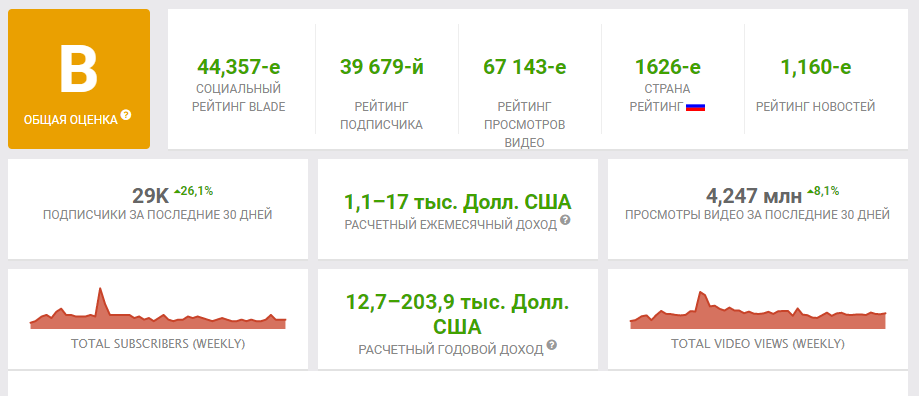 Расчет ежемесячного дохода производится по формуле СРМ канала*просмотры за 30 дней/1000.Дмесяц = 0,25÷4 $ за 1000 просмотров * 4,247 млн просмотров за 30 дней/1000 ==1,1÷17 тыс. $3. Определяем общий доход от топ-50 каналов за месяц и экстраполируем эти данные с учетом общего количества каналов в категории.4. Определяем общий доход по каждой категории за месяц и рассчитываем суммарный доход по всем каналам за месяц (год).1.4. Расчет оборота рекламы в Телеграм в категории «Бизнес и финансы» за ноябрь 2020 годаРусскоязычный сегмент. На 09.12.2020 года в соответствии с данными https://telemetr.me в этом сегменте насчитывается 166'715 каналов с аудиторией в 749'092'756 подписчиков (ПДП). Все каналы на ресурсе https://telemetr.me разделены на 71 категорию.Проведем анализ одной из наиболее популярных для бизнеса категорий, которая называется «Бизнес и финансы». Определим в данной категории топ-50 каналов по количеству активной аудитории (количеству просмотров) за ноябрь 2020 года. Полученные данные обобщит таблица 12.Таблица 12Характеристики топ-50 каналов по количеству просмотров из категории «Бизнес и финансы»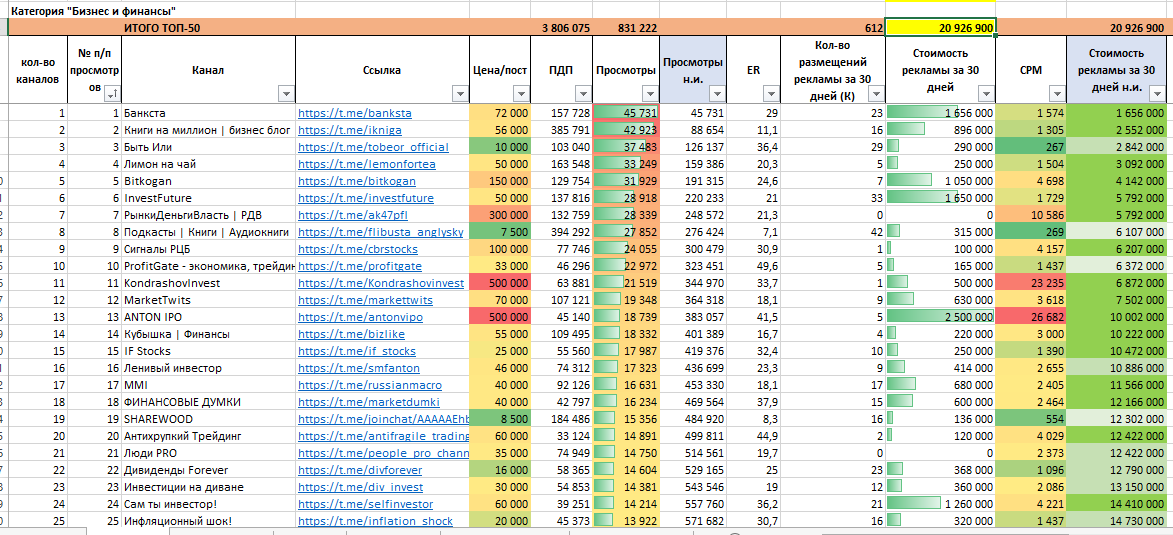 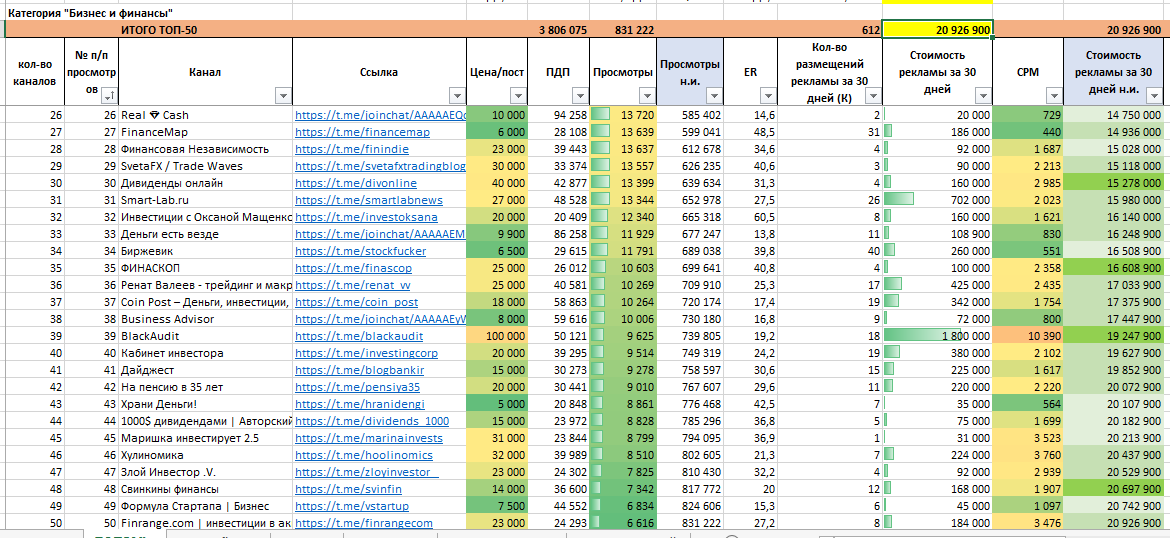 В итоге получаем распределение по стоимости рекламы в каналах в зависимости от просмотров.Для более детального анализа распределения оборота рекламы по каналам построим диаграмму Парето (рис. 7). При построении диаграммы Парето каналы в таблице 12 нужно будет уже ранжировать не по количеству просмотров, а по стоимости рекламы за 30 дней.Рисунок 7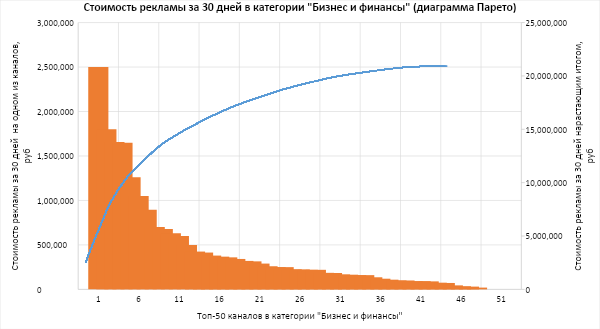 Таблица 13 Распределение каналов в категории «Бизнес и финансы» в зависимости от степени активности аудитории (количества просмотров) по данным https://telemetr.me*Просмотры рассчитаны как среднее значение ER* ПДП. Например, просмотры для первой строчки: 5% * 8 945 907 = 447 295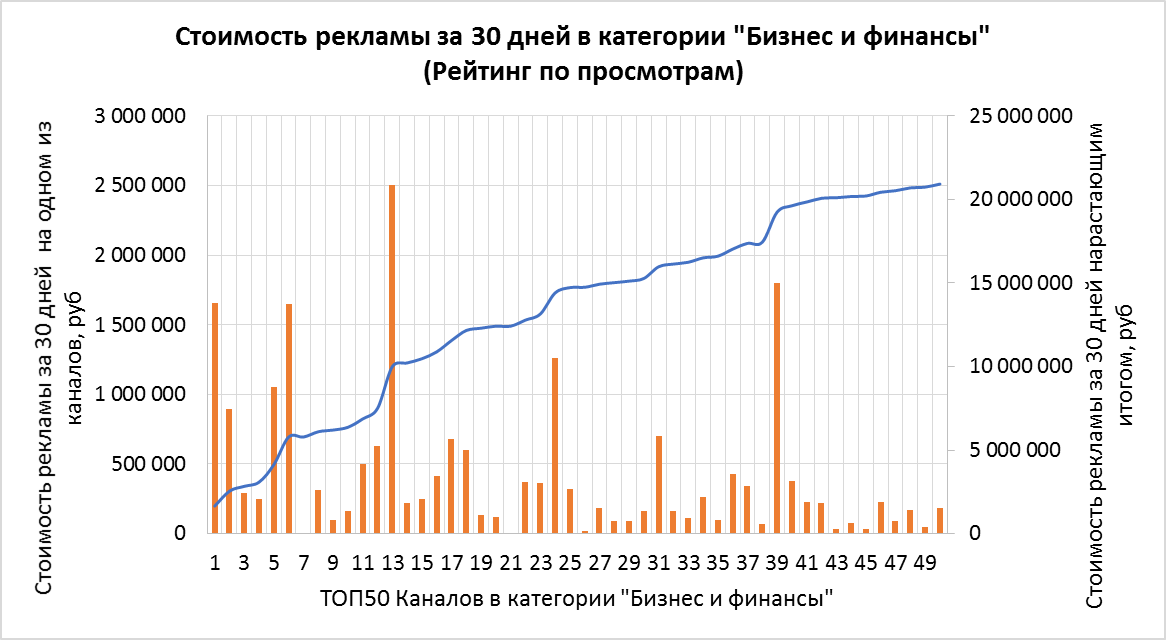 Рисунок 8Таблица 14 Доля выборки (топ-50) из категории «Бизнес и финансы» («БиФ»)*Средний ER равен отношению Просмотры/ПДПОднако эта оценка несколько завышена, т.к. не учитывается нелинейный характер зависимости стоимости рекламы от количества просмотров, а также сезонность (летом объем активности снижается). Поэтому по данным табл.12 построим график зависимости стоимости рекламы нарастающим итогом от количества просмотров нарастающим итогом (рис. 9).Рисунок 9Зависимость оборота рекламы от просмотров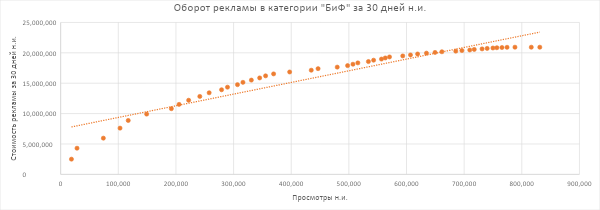 Проверим полученное уравнение.В категории «БиФ» для топ-50 каналов количество просмотров составило 831 222, что обеспечило приток 20,9 млн рублей за месяц. Соответственно подставим в уравнение y = 5 673 673,95 ln(x) – 56 377 087,99 количество просмотров. y = 5 673 673,95 ln (831 222) - 56 377 087,99 =   20 958 788   руб. или 20,96 млн руб. (т.е. погрешность составила 0,2 %).Если допустить, что стоимость рекламы в данной категории и далее будет зависеть от просмотров, то получим:y = 5 673 673,95 ln (3 460 613) – 56 377 087,99 = 29 051 173 руб. или 29 млн. руб./месяцС учетом нелинейной зависимости оборотов рекламы от количества просмотров получим искомую оценку 348 млн руб./год по категории «БиФ».1.5. Расчет оборота рекламы в Телеграм в категории "Образование" за ноябрь 2020 годаРусскоязычный сегмент. Анализ стоимости рекламы в категории «Образование» проводился так же, как и в категории «Бизнес и финансы». Определим в данной категории топ-50 каналов по количеству активной аудитории (количеству просмотров) за ноябрь 2020 года.Таблица 15Характеристики топ-50 каналов по количеству просмотров из категории «Образование»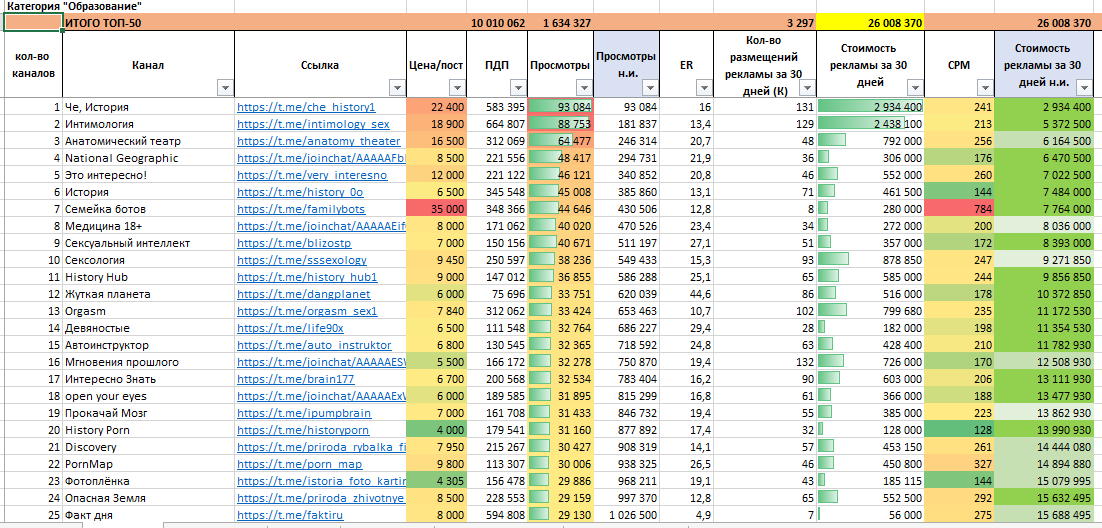 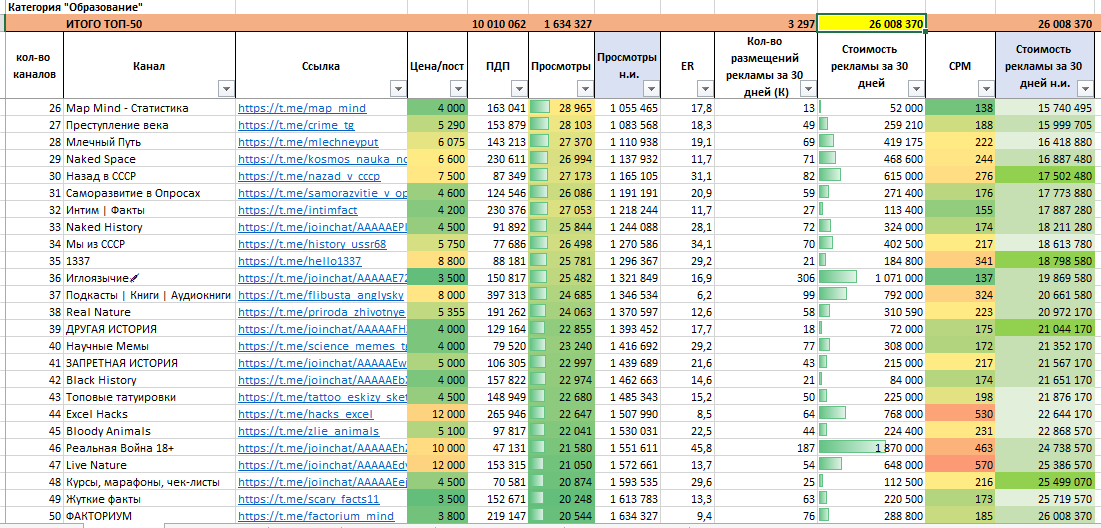 В итоге получаем распределение по стоимости рекламы в каналах в зависимости от просмотров.Для более детального анализа распределения оборота рекламы по каналам построим диаграмму Парето (см. рис. 10). При построении диаграммы Парето каналы в табл. 15 нужно будет уже ранжировать не по количеству просмотров, а по стоимости рекламы за 30 дней.Рисунок 10"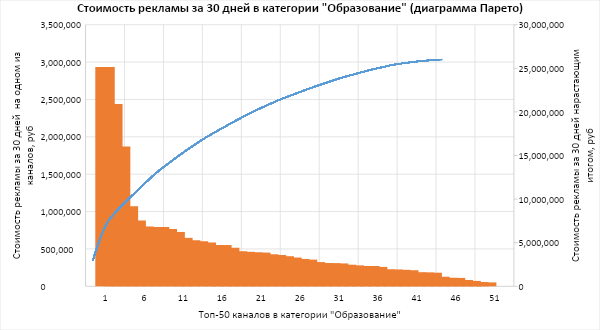 Таблица 16 Распределение каналов в категории «Образование» в зависимости от степени активности аудитории (количества просмотров) по данным https://telemetr.me*Просмотры рассчитаны как среднее значение ER* ПДП. Например, просмотры для первой строчки: 5%*11 618 333=580 917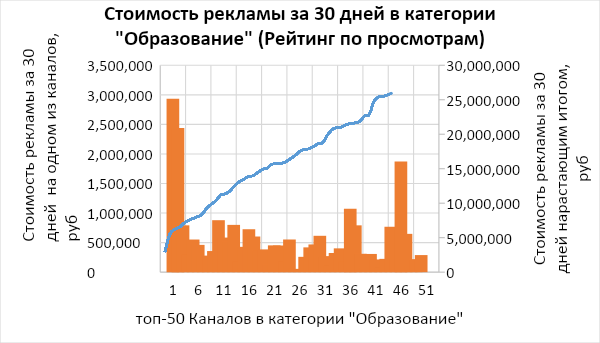 Рисунок 11Таблица 17 Доля выборки (топ-50) из категории «Образование» *Средний ER равен Просмотры/ПДПОднако эта оценка несколько завышена, т.к. не учитывается нелинейный характер зависимости стоимости рекламы от количества просмотров, а также сезонность (летом активность снижается). Поэтому по данным табл.16 построим график зависимости стоимости рекламы нарастающим итогом от количества просмотров нарастающим итогом (рис. 12).Рисунок 12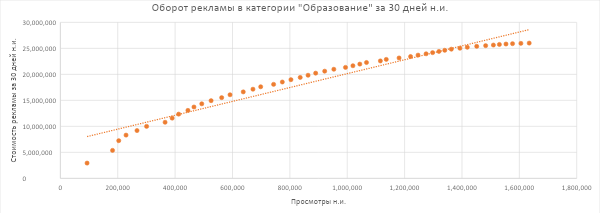 Проверим полученное уравнение.В категории «Образование» для топ-50 каналов количество просмотров составило 1 634 327, что обеспечило приток 26 млн рублей за месяц.  Соответственно подставим в уравнение y = 9 254 896,71 ln(x) – 106 435 782,76 количество просмотров.y = 9 254 896,71 * ln(1 634 327) – 106 435 782,76 =  25 971 634 рублей или 26 млн руб. (т.е. погрешность составила порядка 0,1 %).Если допустить, что стоимость рекламы в данной категории и далее так же будет зависеть от просмотров, то получим:y = 9 254 896,71 * ln(1 634 327) – 106 435 782,76 = 36 822 641 руб. или 36,8 млн. руб./месяц.С учетом нелинейной зависимости оборотов рекламы от количества просмотров получим искомую оценку 442 млн руб./год по категории «Образование».1.6. Распределение рекламы в Телеграм-каналах по тематикам (категориям)Русскоязычный сегмент. Ориентация рекламы в Телеграм-каналах по категориям будет рассмотрена на основании данных одного из ведущих сервисов telemetr.me на 09.12.2020 г.Выше была проведена оценка оборота рекламы по двум из категорий. Проведем теперь анализ всех имеющихся категорий в Телеграм с учетом данных сервиса telemetr.me за исключением категорий «серых тематик», не на русском языке, с количеством каналов менее 100.В итоге при дальнейшем исследовании изучались 48 категорий из 71.Таблица 18 Обзор категории Телеграм-каналов ранжированных по количеству подписчиков (ПДП) на основе ресурса telemetr.me*Следует учитывать, что ряд каналов занимается «накруткой аудитории». В итоге по данным табл. 18 все категории можно поделить на 4 большие группы в зависимости от количества подписчиков (ПДП), что показано в табл. 19.Таблица 19 Распределение категорий по количеству ПДПБолее наглядно распределение категорий каналов по количеству ПДП представлено на рис. 13. Рисунок 13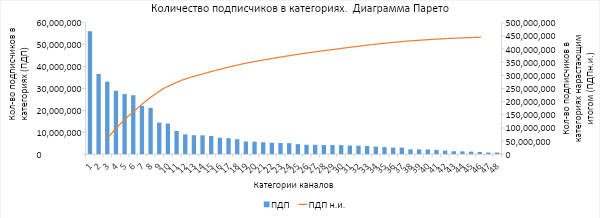 По данным табл. 18 и рис. 10 видно, что на 20 категории из 48 приходится 80,5 % от всех подписчиков (ПДП), т.е. принцип Парето реализован в следующем виде: на 41,7 % категорий приходится 80,5 % от всех подписчиков.Безусловно, на текущий момент основной интерес для рекламодателей (особенно из сегмента Enterprise) представляют 1 и 2 группы категории, т.к. они уже наполнены подписчиками (табл. 18). Однако следует учесть специфику контента отдельных категорий каналов (особенно, если рассматривать 71 категорию), а также «накрутку аудитории». Поэтому нужно внимательно относиться к процессу выбора канала с учетом доли активной аудитории и степени её вовлеченности (см. табл. 19). Третья и четвертая группы категорий для сегмента Enterprise могут представлять интерес лишь в будущем или как направление для развития и формирования контактной аудитории. Охват 1-3 групп аудиторий вполне может быть интересен для представителей сегмента SMB с учетом специфики их бизнеса.Таблица 20 Обзор категорий Телеграм-каналов, ранжированных по просмотрам (данные на 9-15.12.2020)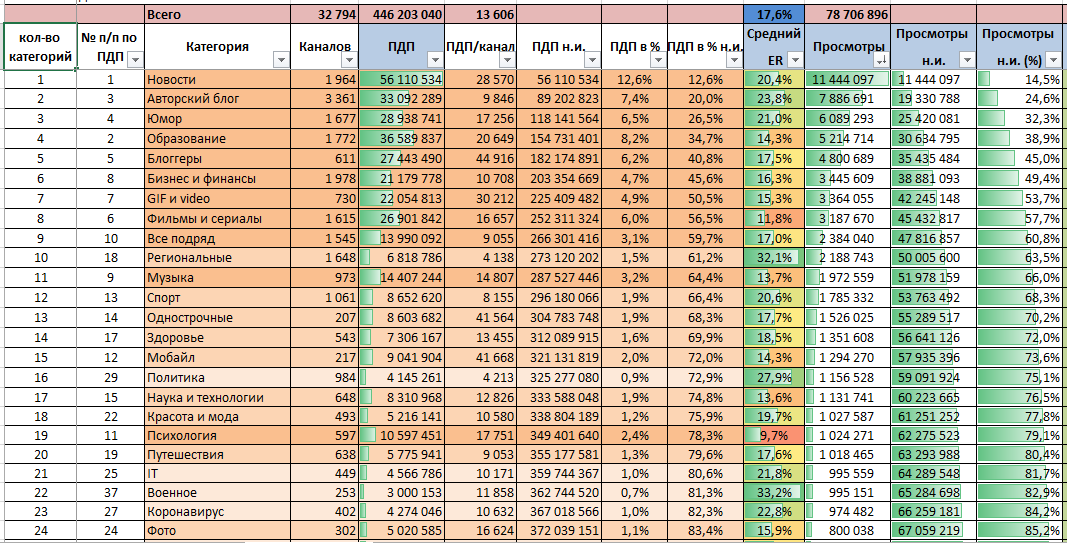 *По данным telemetr.me за период 9-15.12.2020**Средний ER (рассчитан по каждой категории, см. пример расчета ранее)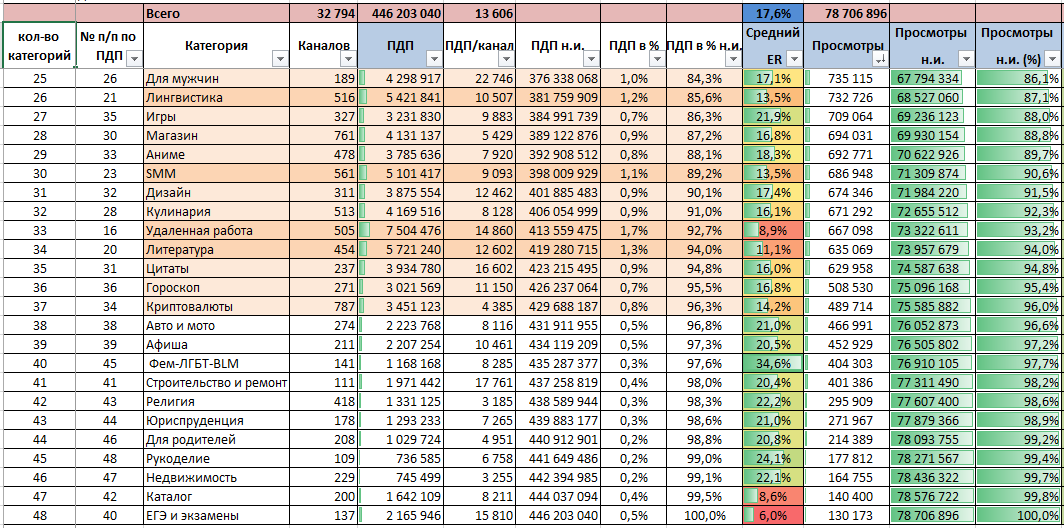 Рисунок 14 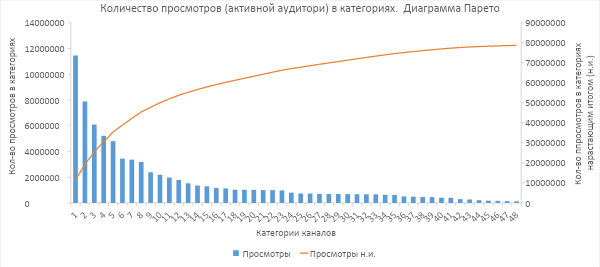 По данным табл. 20 и рис. 14 видно, что на 20 категорий из 48 приходится 80,4 % от всех просмотров, т.е. принцип Парето реализован в следующем виде: на 41,7 % категорий приходится 80,4 % активной аудитории.Структура рынка рекламы по категориям в русскоязычных Телеграм-каналах по данным биржи рекламы https://telega.in за 2020 год (см. табл. 21)Таблица 21 Категории Телеграм-каналов, ранжированные по обороту рекламы  *За исключением категорий «серых тематик» и каналов не на русском языке**По данным биржи рекламы https://telega.in за 2020 годНа топ-10 категорий приходится 74,7 % общего оборота рекламы в Телеграм-каналах.1.7. Расчет оборота рекламы в Телеграм-каналах (акцент на русскоязычном сегменте).Чтобы определить общий оборот рекламы в Телеграм-каналах, воспользуемся полученными ранее результатами по обороту рекламы в категориях «Бизнес и финансы» и «Образование» по топ-50 каналам.Таблица 22 Итоги проведенных расчетов по оборотам рекламы в Телеграм в категориях «Бизнес и финансы» и «Образование» по топ-50 каналам (по формуле 1 через цену за пост)Эти расчеты были сделаны по формуле 1 (через цену за пост). Мы можем применить эту формулу для определения оборота рекламы по всем Телеграм-каналам, но для этого нам понадобится точная информация по стоимости рекламных постов и их количеству в каждом из каналов. Такой информации, к сожалению, нет. Поэтому попробуем применить формулу 2 (через CPM) для определения оборота рекламы.Стоимость рекламы за 30 дней = Σ (СРМ канала*просмотры за 30 дней/1000),(формула 2 через СРМ)где просмотры за 30 дней = К * П К – количество рекламных постов на канале за 30 дней, П – просмотры канала за сутки Стоимость рекламы за 30 дней = Σ (CPM * К*П/1000) При расчетах будем использовать средние величины, полученные при анализе оборота рекламы в категориях «Бизнес и финансы» и «Образование».Таблица 23 Расчет оборота рекламы в Телеграм в категориях «Бизнес и финансы» и «Образование» по топ-50 каналам (по формуле 2 через CPM) на основе средних значенийФормула 1 (через цену за пост) позволяет получить точное значение оборота рекламы, а формула 2 (через CPM) на основе средних значений – приблизительное. Сравнивая результаты расчетов по топ-50 каналов (табл. 22, 23) по обороту рекламы по формуле 1 (через цену за пост) и по формуле 2 (через CPM) можно сделать вывод, что значения получились очень близкие (погрешность в пределах 3 %). Поэтому мы можем воспользоваться формулой 2 с использованием средних значений для определения оборотов рекламы сразу по всем категориям на основе данных (табл. 24, 25). Таблица 24 Данные по активности каналов на 14.12.2020 (источник https://telemetr.me)Определим оборот рекламы для всех каналов через CPM на основе средних значений (табл. 25) по данным табл. 24 и на основе алгоритма, представленного в табл. 23.Таблица 25 Расчет оборота рекламы в Телеграм по всем каналам (по формуле через CPM на основе средних значений)* CPM – значение принято на основе средних значений по данным биржи рекламы https://telega.in и экспертных оценок (интервью с создателем Telemetr: https://youtu.be/IjokCJUOnUs).** Средний ER рассчитан (см. табл. 9)Вывод: оборот рекламы за год по всем каналам в Телеграме составляет порядка 12,8 млрд руб./год (аудитория бывших стран СНГ).Факторы, влияющие на образование погрешностей и допущений. Расчет произведен на основе средних значений через CPM. «Взаимопиар» учитывался на коммерческой основе. Для расчета использовались данные ресурса https://telemetr.me, на котором отражены не все существующие в России каналы и не все рекламные компании. На ресурсе https://telemetr.me имеются каналы, созданные для аудитории бывших стан СНГ (большинство каналов русскоязычные). Не учитывалась сезонность оборота рекламы (за основу были приняты данные по обороту за ноябрь 2020 года). Не учитывался ежемесячный интенсивный рост количества подписчиков, каналов и оборотов рекламы связанный с: 1) отменой запрета Роскомнадзора (18 июня 2020 года) по использованию мессенджера Телеграм на территории РФ; 2) переходом на дистанционный режим работы отдельных подразделений и организаций в связи с пандемией. Учитывался только один формат размещения рекламы (1 час в топе / 24 часа в ленте), следовательно, этот фактор занижает общую стоимость размещения. Естественные упоминания учитывались как коммерческие.При прогнозе оборотов рекламы в будущем следует учитывать, что в 2020 году по отношению к 2019 году количество рекламных постов в русскоязычных Телеграм-каналах выросло практически в 2 раза с 22,8 до 44,4 млн.Рисунок 12 демонстрирует явно растущий ежемесячный тренд рекламных постов за 2019-2020 годы.Рисунок 12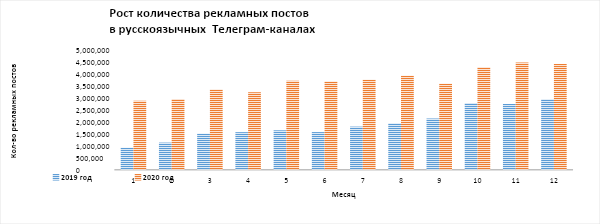 *По данным https://telemetr.meВыводы и итогиСамые популярные в мире приложения для мобильных мессенджеров по состоянию на октябрь 2020 года: WhatsApp (2 млрд активных пользователей) и Facebook Messenger (1,3 млрд активных пользователей). Telegram (400 млн активных пользователей) находится на 6-м месте.Количество ежемесячных активных пользователей Telegram во всем мире быстро растет: с 200 млн (март 2018 г.) до 400 млн (апрель 2020 г.)Социальные сети и приложения в РФ. Общее количество активных пользователей социальных сетей в России в январе 2020 года достигло 70 млн активных пользователей (АП) из 146,9 млн. населения РФ с учетом младенцев и стариков.Российская аудитория Telegram в августе 2020 года достигла 26,7 млн человек, несмотря на то, что мессенджер был официально заблокирован Роскомнадзором в течение более чем двух лет. Мессенджер стал третьим по популярности в России после WhatsApp и Viber, которыми пользуются 70,6 млн и 36,2 млн человек соответственно.Рынок рекламы в русскоязычных Телеграм-каналах. Будем придерживаться гипотезы, основанной на трех S-образных кривых: рост числа пользователей (РЧП) приводит к росту числа каналов (РЧК) и, соответственно, к росту объёмов рекламных кампаний (РРК).В соответствии с данными ресурса https://telemetr.me/, на котором собраны в основном русскоязычные каналы, на текущий момент (5.12.2020) найдено 165'860 каналов с аудиторией в 745'104'159 подписчиков.Национальная ассоциации цифровой экономики (НАЦЭ) оценила в 1,5 млрд рублей в год рынок рекламных постов в экономических и политических каналах русскоязычного сегмента Telegram. При этом средняя стоимость просмотра составляет 1 рубль, а перехода — порядка 150 рублей.Следует сказать, что этот объем не учитывает «бартерный» обмен рекламой между каналами или «взаимопиар», а также объём рекламы, который не проходит непосредственно через топовые биржи рекламы. Также есть мнение, что за период пандемии рынок рекламы в Телеграм-каналах увеличился кратно и достиг 160± млн руб. за день, а это, следовательно, 58,4 млрд руб. за год. Россия входит в топ-3 стран по размеру Telegram-аудитории (таблица 26).Таблица 26*Источник: Отчет от 20 октября 2020 года по данным Аpp АnnieА также РФ входит в топ-3 стран по количеству новых загрузок Telegram (таблица 27).Таблица 27*Данные за последние 90 дней по состоянию на 20.10.2020Методика расчета объема рынка рекламы в Телеграм-каналах. Существуют два варианта расчета.Первый вариант – через цену за пост.Стоимость рекламы за 30 дней =Ц*К  (формула 1. через цену за пост )где Ц – цена размещения рекламного постаК – кол-во размещений рекламных постов за 30 днейВторой вариант – через цену за CPM.Стоимость рекламы за 30 дней = СРМ канала*просмотры за 30 дней/1000(формула 2 через СРМ)где СРМ канала = Ц/П *1000;П – просмотры за день (сутки);просмотры за 30 дней= К*П;К – количество размещений рекламных постов за 30 дней;Ц – цена размещения рекламного поста.Все каналы на ресурсе https://telemetr.me разделены на 71 категорию, в том числе 48 категорий за исключением «серых тематик», категорий не на русском языке и с количеством каналов менее 100.Таблица 28Результаты расчетов по обороту рекламы в топ-50 каналов, ранжированных по просмотрам, в двух популярных категорияхТаблица 29Оценка оборота рекламы в двух популярных категориях по всем каналам * Источник https://telemetr.me/ Таблица 30Данные по активности всех каналов на 14.12.2020*Источник: https://telemetr.meТаблица 31Оборот рекламы в Телеграм по всем каналам (расчет по формуле через CPM на основе средних значений)* CPM – значение принято на основе средних значений по данным биржи рекламы https://telega.in и экспертных оценок (интервью с создателем Telemetr: https://youtu.be/IjokCJUOnUs).** Средний ER рассчитан (см. табл. 9)Вывод: оборот рекламы за год по всем каналам в Телеграме составляет порядка 12,8 млрд руб./год (аудитория бывших стран СНГ).Факторы, влияющие на образование погрешностей и допущений.Расчет произведен на основе средних значений через CPM.«Взаимопиар» учитывался на коммерческой основе.Для расчета использовались данные ресурса https://telemetr.me, на котором отражены не все существующие в России каналы и не все рекламные компании.На ресурсе https://telemetr.me имеются каналы, созданные для аудитории бывших стан СНГ (большинство каналов русскоязычные).Не учитывалась сезонность оборота рекламы (за основу были приняты данные по обороту за ноябрь 2020 года).Не учитывался ежемесячный интенсивный рост количества подписчиков, каналов и оборотов рекламы связанный с: 1) отменой запрета Роскомнадзора (18 июня 2020 года) по использованию мессенджера Телеграм на территории РФ; 2) переходом на дистанционный режим работы отдельных подразделений и организаций в связи с пандемией.Учитывался только один формат размещения рекламы (1 час в топе / 24 часа в ленте), следовательно, этот фактор занижает общую стоимость размещения.Естественные упоминания учитывались как коммерческие.Глоссарий и сокращенияИсточники аудитории (трафика) – источники, откуда получена аудитория того или иного канала.Каналы-доноры – каналы, где размещались рекламные посты.Рекламная отдача канала – количество новых подписчиков за первые 24 часа с момента размещения рекламного сообщения. Рекламная отдача канала зависит от соответствия тематики канала размещаемому посту, текста рекламного сообщения и времени размещения. Как правило, за первые сутки с момента размещения рекламы на канал переходит 70-80 % новых подписчиков.Вероятная стоимость подписчика – общая стоимость размещения рекламы в канале-доноре делится на количество человек, пришедших на канал.Справедливая стоимость подписчика варьируется в зависимости от тематики канала. Стандартная "вилка цен" составляет 10-30 руб. за подписчика.ПДП – подписчик.ТГ, Телега – приложение Телеграм (Telegram).Конверсия продаж – отношение числа клиентов к общему числу потенциальных клиентов.  В данном случае конверсия – это количество подписок на рекламируемый канал/количество просмотров (кликов, касаний) рекламы (поста).Engagement rate (ER) – коэффициент вовлеченности в социальных сетях. Коэффициент вовлеченности бывает трех основных видов: ER в пересчете на день (daily engagement rate или ER day), ER в пересчете на пост (engagement rate или ER post) и ER в пересчете на охват (engagement rate by reach или ERR). В данном случае ER или активность подписчиков канала – это отношение количества просмотров рекламы на канале к общему количеству подписчиков канала. Рекомендуемое ER  > 20 % (соотношение числа просмотров к числу подписчиков за последние 7 дней – прим. АП).CPM (Cost Per Mille) – один из популярных инструментов определения стоимости рекламной кампании (РК). Cost Per Millenium – это цена за тысячу показов баннера, объявления или любого другого коммерческого блока. В данном случае CPM – это стоимость 1000 просмотров поста на канале. SMB (small-to-medium business) – сегмент малого и среднего бизнеса.SaaS (англ. software as a service) – программное обеспечение как услуга; также англ. software on demand – программное обеспечение по требованию – одна из форм облачных вычислений, модель обслуживания, при которой подписчикам предоставляется готовое прикладное программное обеспечение, полностью обслуживаемое провайдером. Поставщик в этой модели самостоятельно управляет приложением, предоставляя заказчикам доступ к функциям с клиентских устройств, как правило, через мобильное приложение или веб-браузер.Источники информации:Реклама в Telegram каналах https://www.canva.com/design/DAEIB2BiFK4/Sk9xKNJwBWhFyFN5iMdfhw/view?utm_content=DAEIB2BiFK4&utm_campaign=designshare&utm_medium=link&utm_source=sharebutton Примеры успешных кейсов https://telega.in/ 6/ Как выбирать Телеграм-каналы для покупки рекламы? Телеметр https://zen.yandex.ru/media/activepublic/6-kak-vybirat-telegramkanaly-dlia-pokupki-reklamy-telemetr-5ed63821ba85b763c8dd1ada Как получить подписчиков в Телеграм-канал? Бесплатный курс по Телеграм [Навигация] https://zen.yandex.ru/media/activepublic/kak-poluchit-podpischikov-v-telegramkanal-besplatnyi-kurs-po-telegram-navigaciia-5efb658275b70d1b8d503e5a Толкай ТЕЛЕГУ: Введение в Телеграм-маркетинг https://youtu.be/UQvoVyOEMJ0 Рэпометр: пересечение аудиторий российских рэперов в YouTube от Yoloco https://vc.ru/marketing/182999-repometr-peresechenie-auditoriy-rossiyskih-reperov-v-youtube-ot-yoloco The State of Influencer Marketing 2020: Benchmark Report https://influencermarketinghub.com/influencer-marketing-benchmark-report-2020/ Исследование рынка рекламы в Инстаграм в РФ в 2019 году https://vc.ru/marketing/141173-issledovanie-rynka-reklamy-v-instagram-v-rf-v-2019-godu Экосистема Телеграм-каналов
https://firo.ranepa.ru/files/docs/eksp_gr_po_np_obrazovaniye/prezentacii_noviye_vozmojnosty_dlya_kajdogo/sjenov_es.pdf Telegram https://www.statista.com/search/?q=Telegram&Search=&qKat=search&language=0&p=2 Телеграм 2020: аудитория и каналы https://exlibris.ru/news/telegram-2020-auditoriya-i-kanaly/Social Blade tracks user statistics for YouTube, Twitch, Instagram, and Twitter! https://socialblade.com Traffic to telemetr.io by country https://www.similarweb.com/website/telemetr.io/#overview Реклама, таргетинг, ЦА в Telegram https://kwork.ru/categories Digital 2020: обзор глобального цифрового рынка. Часть 3. О социальных сетях и мессенджерах https://blog.sibirix.ru/2020/04/09/global-digital-report-3/Statista https://www.statista.com/search/ Самые важные цифры из глобального отчета Digital 2020 https://www.web-canape.ru/business/internet-2020-globalnaya-statistika-i-trendy/ DIGITAL 2020: GLOBAL DIGITAL OVERVIEW https://datareportal.com/reports/digital-2020-global-digital-overview Каналы для размещения рекламы в Телеграм нужно выбирать по объективным показателям (метрикам).Для поиска этих показателей существуют четыре ключевых сервиса:telega.in[бесплатная аналитика со средним функционалом + биржи рекламы]tgstat.ru[бесплатный, с меньшим функционалом]telemetr.me[платный, с большим функционалом]https://telemetr.io [бесплатный, объединяет каналы на 18 языках и по множеству стран]№Категория*Оборот рекламы, %№Категория*Оборот рекламы, %1Бизнес и финансы20,116Недвижимость1,82Женский раздел9,017Авторские блоги1,73СМИ7,918Криптовалюты1,64Культура, образование, искусство6,119Музыка1,55Спорт5,920Туризм и путешествия1,46Интернет, маркетинг5,921Дизайн и декор1,47Отдых и развлечения5,422Игры1,28Кино5,023Кулинария1,19Наука и технологии4,924ИТ0,910Мотивация, саморазвитие4,425Иностранные языки0,711Популярные3,226Мужской раздел0,312Удалёнка и фриланс2,527Работа0,313Авто и мото1,928Каталоги каналов и ботов0,214Товары и услуги1,829Офис0,115Медицина и здоровье1,830Юриспруденция0,04Топ-15 стран. Сортировка по DAU*Население**,млн человек% от мирового
населения1) 🇮🇳 Индия1 357,617,52) 🇮🇩 Индонезия2653,43) 🇷🇺 Россия146,91,94) 🇺🇸 США329,24,25) 🇧🇷 Бразилия2112,76) 🇹🇷 Турция83,21,17) 🇲🇾 Малайзия330,48) 🇩🇪 Германия83,11,19) 🇲🇽 Мексика126,61,610) 🇸🇦 Саудовская Аравия34,20,411) 🇮🇹 Италия60,20,812) 🇺🇦 Украина41,60,513) 🇪🇸 Испания46,90,614) 🇫🇷 Франция68,90,915) 🇪🇬 Египет101,31,3Мир7759,5100,0Топ-15 стран. Сортировка по DAU*Топ-15 стран по количеству новых загрузок Telegram1) 🇮🇳 Индия1) 🇮🇩 Индонезия2) 🇮🇩 Индонезия2) 🇮🇳 Индия3) 🇷🇺 Россия3) 🇷🇺 Россия4) 🇺🇸 США4) 🇺🇸 США5) 🇧🇷 Бразилия5) 🇧🇷 Бразилия6) 🇹🇷 Турция6) 🇹🇷 Турция7) 🇲🇾 Малайзия7) 🇲🇾 Малайзия8) 🇩🇪 Германия8) 🇩🇪 Германия9) 🇲🇽 Мексика9) 🇲🇽 Мексика10) 🇸🇦 Саудовская Аравия10) 🇸🇦 Саудовская Аравия11) 🇮🇹 Италия11) 🇮🇹 Италия12) 🇺🇦 Украина12) 🇺🇦 Украина13) 🇪🇸 Испания13) 🇪🇸 Испания14) 🇫🇷 Франция14) 🇫🇷 Франция15) 🇪🇬 Египет15) 🇻🇳 Вьетнам№Категория Телеграм-каналаОбщее кол-во русскоязычных каналов с количеством ПДП> 3.000Общее кол-во русскоязычных каналов1Бизнес и финансы…NИтогоΣканалов (ПДП> 3.000)Σканалов (всего)№Телеграм-каналЦена размещения (Ц)ПДППросмотры за день (П)ER==П/ПДПКол-во рекламных размещений за 30 дней (К)Стоимость рекламы за 30 дней =Ц*К1…50ИтогоΣпо категории 1 (топ-50)№Телеграм-каналЦена размещения (Ц)ПДППросмотры за день (П)ER==П/ПДПКол-во рекламных размещений за 30 дней (К)Стоимость рекламы за 30 дней =Ц*К1…50ИтогоΣ по категории N (топ-50)№Категория Телеграм-каналаСтоимость рекламы за 30 дней =Ц*КЭкстраполяция 1Бизнес и финансыΣпо категории 1 (топ-50)Σпо категории 1 (всего)…NΣпо категории N (топ-50)Σпо категории N (всего)ИтогоΣ по всем категориям (топ-50)Σ по всем категориям (всего)№Категория Телеграм-каналаОбщее кол-во русскоязычных каналов с количеством ПДП> 3.000Общее кол-во русскоязычных каналов1Бизнес и финансы…NИтогоΣканалов в РФ (ПДП> 3.000)Σканалов в РФ (всего)№Телеграм-каналCPM, т.е. стоимость 1000 просмотров поста на каналеCPM, т.е. стоимость 1000 просмотров поста на каналеCPM, т.е. стоимость 1000 просмотров поста на каналеКол-во просмотров за 30 дней (П30) всех рекламных постов на каналеСтоимость рекламы за 30 дней =CPM*П30/1000№Телеграм-каналminсредняяmaxКол-во просмотров за 30 дней (П30) всех рекламных постов на каналеСтоимость рекламы за 30 дней =CPM*П30/10001…50ИтогоΣпо категории 1 (топ-50)№Телеграм-каналCPM, т.е. стоимость 1000 просмотров поста на каналеCPM, т.е. стоимость 1000 просмотров поста на каналеCPM, т.е. стоимость 1000 просмотров поста на каналеКол-во Просмотров за 30 дней (П30) всех постов на каналеСтоимость рекламы за 30 дней = CPM*П30/1000№Телеграм-каналminсредняяmaxКол-во Просмотров за 30 дней (П30) всех постов на каналеСтоимость рекламы за 30 дней = CPM*П30/10001…50ИтогоΣпо категории N (топ-50)№Категория Телеграм-каналаСтоимость рекламы за 30 дней = CPM*П30/1000Экстраполяция 1Бизнес и финансыΣпо категории 1 (топ-50)Σпо категории 1 (всего)…NΣпо категории N (топ-50)Σпо категории N (всего)ИтогоΣ по всем категориям (топ-50)Σ по всем категориям (всего)Группы каналов по ERER от в %ER до в %Число каналовПДППросмотры*1 «выжженная аудитория» 0,00101 1388 945 907447 295210,01203155 418 970813 387320,01302553 888 207972 441430,01401471 998 218699 576540,015075636 333286 413650,016033251 411138 301760,01701160 01139 013870,0180214 11510 588980,0190223 02519 57410 «сверх активная аудитория»90,01100435 81234 025ИТОГО01001 98221 272 0093 460 613Выводы и результаты.1.В категории «Бизнес и финансы» выбраны топ-50 каналов по количеству просмотров за ноябрь 2020 года (рейтинг по активной аудитории) (табл. 12).2.На топ-50 каналов категории «Бизнес и финансы» приходится 3 806 075 подписчиков (ПДП), 831 222 просмотров (активной аудитории), средний ER равен 21,8 % (831 222/3 806 075). Эти показатели обеспечили приток рекламы в топ-50 каналов рассматриваемой категории на сумму порядка 20,9 млн руб. за месяц.Из диаграммы Парето следует, что примерно на 20 из 50 каналов, ранжированных по стоимости рекламы за 30 дней, приходится порядка 80,5 % оборота рекламы (рис. 8). В то же время, если ранжировать каналы по просмотрам, то на 20 из 50 каналов приходится 59,4 % оборота рекламы (см. ниже).кол-во каналов из топ-50, ранжированных по просмотрамСуммарная стоимость рекламы за 30 дней н.и.Доля рекламы, приходящейся на самые крупные из топ-50, %2012 422 00059,44019 627 90093,85020 926 900100,03.Всего в категории «Бизнес и финансы» найдено 1'982 канала с аудиторией в 21'272'009 подписчиков (источник https://telemetr.me/channels) (см. табл. 13)4.Все каналы в категории "Бизнес и финансы" разделены на 10 групп в зависимости от показателя ER (доля активной аудитории) (табл. 13). По данным ресурса https://telemetr.me/channels выявлено количество каналов и ПДП в каждой группе. Определено общее количество просмотров 3 460 613 на 21'272'009 подписчиков.5.Доля выборки (табл. 14). Определим долю выборки (топ-50) из категории «Бизнес и финансы» (далее «БиФ»).каналовПДППросмотрыСредний ER* в %ТОП50 в категории "БиФ"503 806 075831 22221,8Всего в категории "БиФ"1 98221 272 0093 460 61316,3Доля выборки в %2,517,924,0-Неохваченная аудитория в ед.1 93217 465 9342 629 391-Неохваченная аудитория в %97,582,176,0-Таким образом, на 2,5 % (топ-50) каналов категории «Бизнес и финансы» приходится 17,9% подписчиков (ПДП) и 24 % просмотров (активной аудитории).Следовательно, на оставшиеся 97,5% каналов (1982 – 50 = 1932 канала в категории «Бизнес и финансы») приходится порядка 82,1 % подписчиков (ПДП) и 76% просмотров (активной аудитории).Следовательно, максимальный оборот рекламы в категории «Бизнес и финансы» при линейной зависимости от просмотров составляет порядка 20,9/0,24 = 87,1 млн рублей за ноябрь 2020 года.Годовой оборот рекламы в категории «Бизнес и финансы» составляет порядка 87,1*12 = 1045 млн рублей в год. Группы каналов по ERER от в%ER до в %каналовПДППросмотры*1 «выжженная аудитория» 0,001093311 618 333580 917210,012046419 104 1132 867 527320,01302144 759 2001 190 276430,0140891 026 618359 419540,015035306 534137 971650,016022109 76760 383760,01701150 46032 804870,0180954 16040 625980,019057 3636 25910 «сверх активная аудитория»90,0110022 7202 584ИТОГО01001 78437 039 2685 278 766Выводы и результаты.1.В категории «Образование» выбраны топ-50 каналов по количеству просмотров за ноябрь 2020 года (рейтинг по активной аудитории) (табл. 15)2На топ-50 каналов категории «Образование» приходится 10 010 062 подписчиков (ПДП), 1 634 327 просмотров (активной аудитории), средний ER 16,3 % (1 634 327/10 010 062). Эти показатели обеспечили приток рекламы в топ-50 каналов категории порядка 26 млн руб. за месяц (табл. 15)	Из диаграммы Парето следует, что примерно на 20 из 50 каналов, ранжированных по стоимости рекламы за 30 дней, приходится порядка 71,2 % оборота рекламы (рис. 11), в то же время, если ранжировать каналы по просмотрам, то на 20 из 50 каналов приходится 53,8 % оборота рекламы (см. ниже).кол-во каналов из топ-50, ранжированных по просмотрамСуммарная стоимость рекламы за 30 дней н.и.Доля рекламы, приходящейся на самые крупные каналы из топ-502013 990 93053,8%4021 352 17082,1%5026 008 370100,0%3.Всего в категории «Образование» найдено 1 784 каналов с аудиторией в 37 039 268 подписчиков (источник https://telemetr.me/channels) (табл. 15)4.Все каналы в категории "Образование" разделены на 10 групп в зависимости от показателя ER (доля активной аудитории) (табл. 16). По данным ресурса https://telemetr.me/channels выявлено количество каналов и ПДП в каждой группе. Определено общее количество просмотров 5 278 766 на 37 039 268 подписчиков.5.Доля выборки (табл. 15). Определим долю выборка (топ-50) из категории «Образование».каналовПДППросмотрыСредний ER в %*Топ-50 в категории "Образование"5010 010 0621 634 327		16,3 Всего в категории "Образование"1 78437 039 2685 278 76614,3 Доля выборки в %2,8 27,031,0-Неохваченная аудитория в ед.1 73427 029 2063 644 439-Неохваченная аудитория в %97,273,069,0-т.е. на 2,8 % (топ-50) каналов категории "Образование" приходится 27 % подписчиков (ПДП) и 31 % просмотров (активной аудитории).Следовательно, на оставшиеся 97,2 % каналов (1784 – 50 = 1734 канала в категории "Образование") приходится порядка 73 % подписчиков (ПДП) и 69 % просмотров (активной аудитории).Таким образом, максимальный оборот рекламы в категории «Образование» при линейной зависимости от просмотров составляет порядка 26 / 0,31 = 84 млн рублей за ноябрь 2020 года.Годовой оборот рекламы в категории «Образование» составляет порядка84 * 12 = 1008 млн рублей в год.кол-во категорийКатегорияКаналовПДППДП/каналПДП н.и.ПДП в %ПДП в % н.и.1Новости 1 96456 110 53428 57056 110 53412,612,62Образование 1 77236 589 83720 64992 700 3718,220,83Авторский блог 3 36133 092 2899 846125 792 6607,428,24Юмор 1 67728 938 74117 256154 731 4016,534,75Блоггеры 61127 443 49044 916182 174 8916,240,86Фильмы и сериалы 1 61526 901 84216 657209 076 7336,046,97GIF и video  73022 054 81330 212231 131 5464,951,88Бизнес и финансы 1 97821 179 77810 708252 311 3244,756,59Музыка 97314 407 24414 807266 718 5683,259,810Все подряд 1 54513 990 0929 055280 708 6603,162,911Психология 59710 597 45117 751291 306 1112,465,312Мобайл 2179 041 90441 668300 348 0152,067,313Спорт 1 0618 652 6208 155309 000 6351,969,314Однострочные 2078 603 68241 564317 604 3171,9 71,2 15Наука и технологии 6488 310 96812 826325 915 2851,9 73,0 16Удаленная работа 5057 504 47614 860333 419 7611,7 74,7 17Здоровье 5437 306 16713 455340 725 9281,6 76,4 18Региональные 1 6486 818 7864 138347 544 7141,5 77,9 19Путешествия 6385 775 9419 053353 320 6551,3 79,2 20Литература 4545 721 24012 602359 041 8951,3 80,5 21Лингвистика 5165 421 84110 507364 463 7361,2 81,7 22Красота и мода 4935 216 14110 580369 679 8771,2 82,9 23SMM 5615 101 4179 093374 781 2941,1 84,0 24Фото 3025 020 58516 624379 801 8791,1 85,1 25IT 4494 566 78610 171384 368 6651,0 86,1 26Для мужчин 1894 298 91722 746388 667 5821,0 87,1 27Коронавирус 4024 274 04610 632392 941 6281,0 88,1 28Кулинария 5134 169 5168 128397 111 1440,9 89,0 29Политика 9844 145 2614 213401 256 4050,9 89,9 30Магазин 7614 131 1375 429405 387 5420,9 90,9 31Цитаты 2373 934 78016 602409 322 3220,9 91,7 32Дизайн 3113 875 55412 462413 197 8760,9 92,6 33Аниме 4783 785 6367 920416 983 5120,8 93,5 34Криптовалюты 7873 451 1234 385420 434 6350,8 94,2 35Игры 3273 231 8309 883423 666 4650,7 94,9 36Гороскоп 2713 021 56911 150426 688 0340,7 95,6 37Военное 2533 000 15311 858429 688 1870,7 96,3 38Авто и мото 2742 223 7688 116431 911 9550,5 96,8 39Афиша 2112 207 25410 461434 119 2090,5 97,3 40ЕГЭ и экзамены 1372 165 94615 810436 285 1550,5 97,8 41Строительство и ремонт 1111 971 44217 761438 256 5970,4 98,2 42Каталог 2001 642 1098 211439 898 7060,4 98,6 43Религия 4181 331 1253 185441 229 8310,3 98,9 44Юриспруденция1781 293 2337 265442 523 0640,3 99,2 45 Фем-ЛГБТ-BLM 1411 168 1688 285443 691 2320,3 99,4 46Для родителей 2081 029 7244 951444 720 9560,2 99,7 47Недвижимость 229745 4993 255445 466 4550,2 99,8 48Рукоделие 109736 5856 758446 203 0400,2 100,0 Всего32 794446 203 04013 606Группа категорий по количеству ПДПКол-во категорийПДП категории Сверхпопулярные категории11Более 10 млн Популярные категории13От 5 до 10 млнРазвивающиеся категории13От 3 до 5 млнЗарождающиеся категории11Менее 3 млнВсего48№Категория*Оборот рекламы,  %№Категория*Оборот рекламы,  %1Бизнес и финансы20,1 16Недвижимость1,8 2Женский раздел9,0 17Авторские блоги1,7 3СМИ7,9 18Криптовалюты1,6 4Культура, образование, искусство6,1 19Музыка1,5 5Спорт5,9 20Туризм и путешествия1,4 6Интернет, маркетинг5,9 21Дизайн и декор1,4 7Отдых и развлечения5,4 22Игры1,2 8Кино5,0 23Кулинария1,1 9Наука и технологии4,9 24ИТ0,9 10Мотивация, саморазвитие4,4 25Иностранные языки0,7 11Популярные3,2 26Мужской раздел0,3 12Удалёнка и фриланс2,5 27Работа0,3 13Авто и мото1,9 28Каталоги каналов и ботов0,2 14Товары и услуги1,8 29Офис0,1 15Медицина и здоровье1,8 30Юриспруденция0,04 ПоказательКатегория «Бизнес и финансы»Категория «Образование»Всего подписчиков (ПДП) в топ-50 каналов по просмотрам3 806 07510 010 062Всего просмотров в топ-50 каналов831 2221 634 327Средний ER по топ-50 каналам, %21,8 16,3 Оборот рекламы по топ-50 каналам за месяц/за год (млн руб.)20,9 / 250,826 / 312Категория "БиФ"Категория "Образование"Средневзвешенный по кол-ву рекламных постов СРМ по топ-50 каналам (руб./1000 просмотров)2 118236Среднее количество подписчиков на канал в топ-5076 122200 201Средний ER по топ-50 каналам, %21,8 16,3 Среднее количество просмотров на канал в топ-5016 62432 687Количество рекламных постов за месяц в топ-50 каналов6123 297Оборот рекламы за месяц в топ-50 каналов (руб./мес.)21 548 86525 433 135Оборот рекламы за год в топ-50 каналов (млн руб./год)258,6305,2ПоказательЗначениеВсего постов за 30 дней (ноябрь)Найдено 286'259'250 постовРекламных постов за 30 дней (ноябрь)Найдено 4'494'497 постовКол-во каналов 167'612Кол-во подписчиков (ПДП)754'526'349Показательзначение Средний СРМ (руб./1000 просмотров)300*Среднее количество подписчиков на канал4 502Средний ER по всем каналам, % **17,6Среднее кол-во просмотров на канал792Кол-во рекламных постов за месяц (ноябрь)4 494 497Оборот рекламы за месяц по всем каналам (руб./мес.)1 068 278 086Оборот рекламы за год по всем каналам (млрд руб./год)12,8Топ-15 стран. Сортировка по DAUНаселение,млн. человек % от мирового
населения1) 🇮🇳 Индия;1 357,617,5 2) 🇮🇩 Индонезия;2653,4 3) 🇷🇺 Россия;146,91,9 4) 🇺🇸 США;329,24,2 5) 🇧🇷 Бразилия;2112,7 Топ-5 стран по количеству новых загрузок Telegram1) 🇮🇩 Индонезия2) 🇮🇳 Индия3) 🇷🇺 Россия4) 🇺🇸 США5) 🇧🇷 БразилияПоказательКатегория «Бизнес и финансы»Категория «Образование»Всего подписчиков (ПДП) в топ-50 каналов по просмотрам*3 806 07510 010 062Всего просмотров в топ-50 каналов831 2221 634 327Средний ER по топ-50 каналам, в % 21,8 16,3 Оборот рекламы по топ-50 каналам за месяц/за год, млн руб.20,9 / 250,826 / 312ПоказательКатегория «Бизнес и финансы»Категория «Образование»Всего каналов*1 9821 784Всего подписчиков (ПДП) категории*21 272 00937 039 268Всего просмотров в категории3 460 6135 278 766Средний ER по категории, %16,3 14,3 MIN Оборот рекламы по категории за месяц/за год, млн руб.29 / 34836,8 / 442MAX Оборот рекламы по категории за месяц/за год, млн руб.87,1 / 1045/ 1008ПоказательЗначениеВсего постов за 30 дней (ноябрь)Найдено 286'259'250 постовРекламных постов за 30 дней (ноябрь)Найдено 4'494'497 постовКоличество каналов 167'612Количество подписчиков (ПДП)754'526'349Показательзначение Средний СРМ (руб./1000 просмотров)300*Среднее количество подписчиков на канал4 502Средний ER по всем каналам, % **17,6 Среднее кол-во просмотров на канал792Кол-во рекламных постов за месяц (ноябрь)4 494 497Оборот рекламы за месяц по всем каналам, руб./мес.1 068 278 086Оборот рекламы за год по всем каналам, млрд руб,/год12,8